Всемирный день охраны трудаЕжегодно 28 апреля по решению Международной организации труда во всем мире отмечается Всемирный день охраны труда, основной целью которого является привлечение внимания общественности,  работодателей, работников к необходимости предотвращения несчастных случаев и профессиональных заболеваний на рабочих местах, к проблемам в области охраны труда.Тема Всемирного дня охраны труда в 2024 году: «Влияние изменения климата на безопасность и гигиену труда».Изменение погодных условий оказывает заметное влияние на сферу труда, особенно на безопасность и здоровье работников. Примеры профессиональных рисков, усугубляемых изменением климата, включают тепловой стресс, УФ-излучение, загрязнение воздуха, крупные промышленные аварии, экстремальные погодные явления, рост трансмиссивных заболеваний и усиление воздействия химических веществ.В рамках Всемирного дня охраны труда 2024 года рекомендуем работодателям Темрюкского района провести проверки состояния охраны труда на рабочих местах, выстроить диалоги с работниками направленные на снижение профессиональных рисков, организовать иные мероприятия направленные на предотвращение производственного травматизма и профессиональных заболеваний работников. 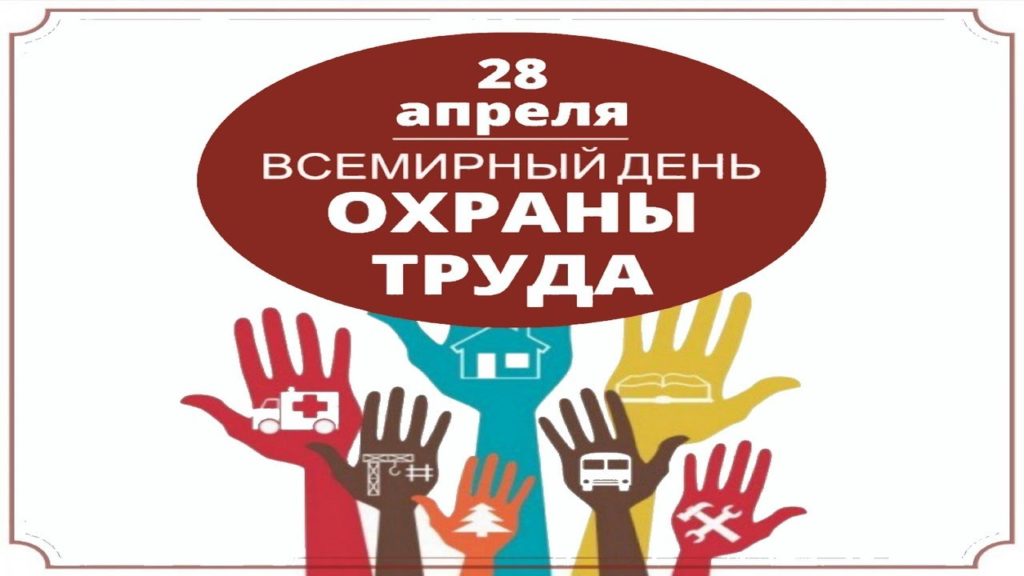 